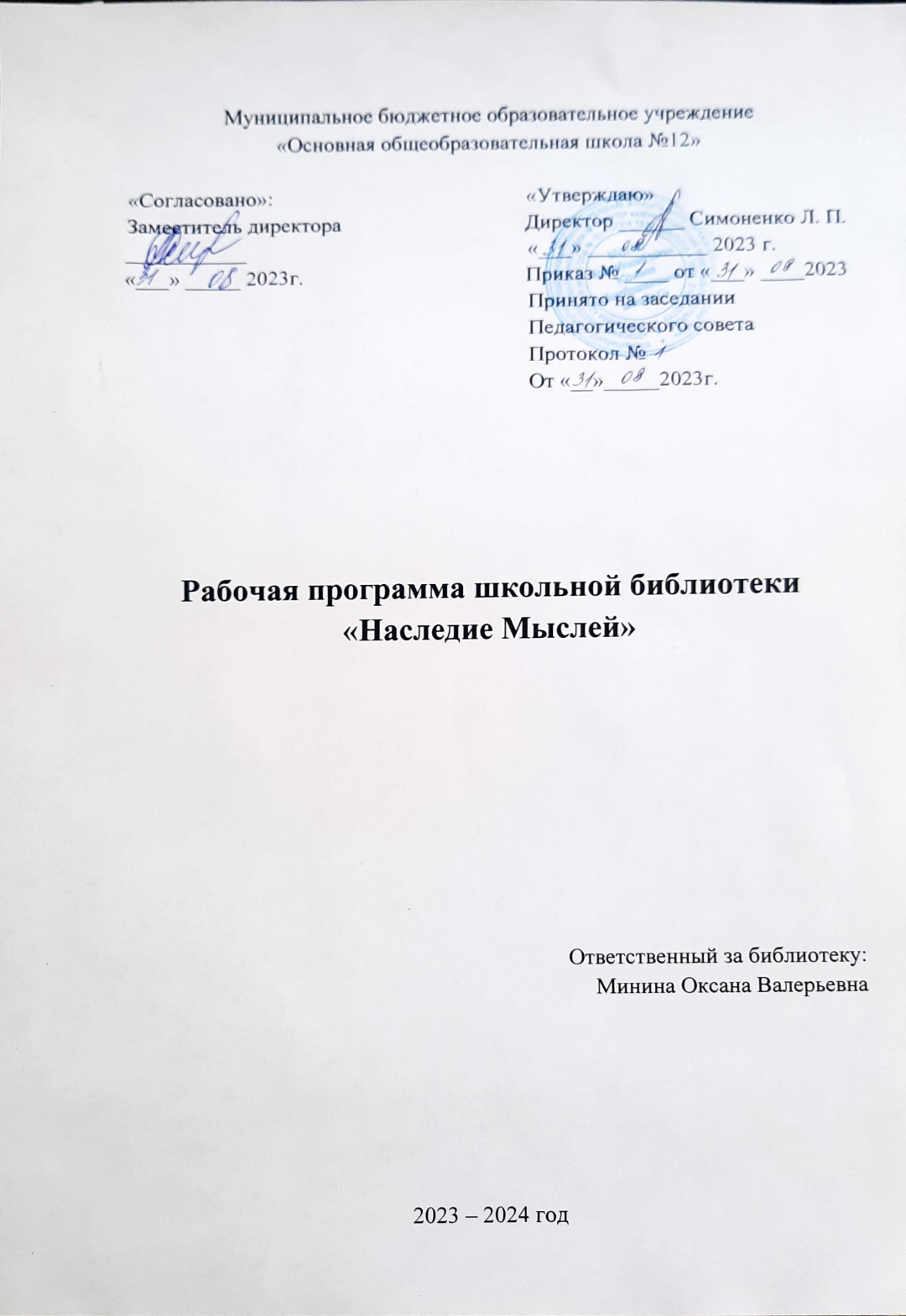 СОДЕРЖАНИЕПояснительная запискаЦели и задачи рабочей программыОсновные функции библиотекиОжидаемые результатыКалендарно – тематический планПояснительная запискаРабочая программа составлена в соответствии с:Должностными обязанностями педагога – библиотекаря.Основной образовательной программой основного общего образования МБОУ ООШ  №12.3.  Календарно-тематическое планирование состоит из нескольких разделов:- работа с библиотечным фондом,-информационно-библиографическое обслуживание, справочно-библиографическая работа,- пропаганда библиотечно-библиографических знаний (библиотечные уроки, библиотечные занятия),- работа с пользователями,- массовая работа с пользователями,- профессиональное развитие сотрудника библиотекиОсобое внимание заслуживает раздел «Работа с пользователями» и т.к. именно его выполнение играет существенную роль в достижении главной цели работы школьной библиотеки, а именно: дополнительное образование учащихся по культурному развитию личности, продвижению чтения, поддержке интереса к литературе, развитию словесности и формированию информационной культуры.Важнейшим компонентом уровня образованности современного человека является приобретение знаний и умений, дающих возможность рационально осуществлять свои информационные потребности.В системе образования приобретение этих знаний, умений и навыков, связанных с поиском и обработкой информации, рассматривается в качестве надпредметных умений и навыков учебного труда учащихся. Без них невозможно становление информационной культуры, формирование которой приобретает особую актуальность в условиях информатизации современного общества. Интернет и компьютер становится типичными атрибутами современного школьника, но формирование информационной культуры нельзя сужать до обучения компьютерной грамотности на уроках информатики.Такое понимание проблемы сталкивается с серьезной преградой — низким уровнем читательской культуры учащихся. Это влечет за собой возникновение трудностей в усвоении базовых предметов школьной программы и духовной незрелостью учащихся.Читательская культура - это фундамент информационной культуры. Она формирует базисные знания и умения в области поиска и обработки информации.Библиотечно-библиографические знания являются составной частью читательской культуры современного человека. Они тесно связанны с информационными ресурсами и методами самостоятельной работы.Поэтому формирование информационной культуры учащихся невозможно без систематических занятий по овладению основами информационно-библиографической грамотности. Она включает в себя не только методы самостоятельного поиска и обработки информации, но и создаёт для учащихся возможность выхода за рамки учебного пособия, расширения их информационного пространства через использование других видов книжной продукции. Сегодня ведется серьезная работа по привлечению внимания к проблемам чтения. Задача педагога-библиотекаря заключается в том, чтобы вызвать интерес к хорошей книге, используя творческий потенциал, который присущ всем детям. Побуждение к творчеству и есть обращение внимания школьников на внутренний, духовный мир человека. В целом, вся работа библиотеки направлена на успешное достижение намеченных целей и выполнение поставленных на учебный год задач.Цели и задачи рабочей программыОсновные цели библиотеки:1. Осуществление государственной политики в сфере образования через библиотечно-информационное обслуживание пользователей, обеспечение их прав на свободное и бесплатное пользование библиотечно-информационными ресурсами, гарантированное государством.
2. Создание единого информационно-образовательного пространства ОУ;организация комплексного библиотечно-информационного обслуживания всех категорий пользователей, обеспечение их свободного и безопасного доступа и информации, знаниям, идеям, культурным ценностям в контексте информационного, культурного и языкового разнообразия.3. Воспитание гражданского самосознания, помощь в социализации обучающихся, развитии их творческих способностей.4. Организация систематического чтения обучающихся с учетом их культурных и языковых особенностей.5. Организация досуга, связанного с чтением и межличностного общения в условиях библиотеки с учетом интересов, потребностей, возрастных психофизических, национальных особенностей обучающихся для развития межкультурного диалога и адаптации представителей культурных языковых групп в поликультурном обществе.6. Совершенствование представляемых библиотекой услуг в аспекте культурного и языкового разнообразия на основе внедрения новых информационных технологий, компьютеризации библиотечно-информационных процессов; организация комфортной библиотечной среды, воспитания информационной культуры учащихся.Основными задачами библиотеки являются:1. Формирование творческой личности учащегося, способной к самоопределению, посредством создания насыщенного библиотечно-информационного пространства;2. Развитие и поддержка в детях привычки и радости чтения и учения, а также потребности пользоваться библиотекой в течение всей жизни;3. Представление возможности для создания и использования информационной базы как для получения знаний, развития понимания и воображения, так и для удовольствия;4. Формирование навыков независимого библиотечного пользователя:5. Обучение поиску, отбору и критической оценки информации;6. Обеспечение учебно-воспитательного процесса и проектной деятельности научной, справочной, художественной литературой, аудиовизуальными средствами и информационными материалами на всех видах носителей;7. Оказание содействия в реализации основных направлений школьного образования, являясь центром распространения знаний, духовного и интеллектуального общения, культуры, приобщения к чтению;8. Предоставление каждому читателю возможности дополнительно получать знания, информацию, в том числе и вне пространства обучения.9. Формирование комфортной библиотечной среды; оказание помощи в деятельности учащихся и учителей при реализации образовательных проектов; работа с педагогическим коллективом;10. Воспитание патриотизма и любви к родному краю, его истории11. Осуществление своевременного возврата выданных изданий в библиотеку;12. Оформление новых поступлений в книжный фонд, знакомство с книгами согласно датам литературного календаря;13. Воспитание чувства бережного отношения к книге;14. Формирование у детей информационной культуры и культуры чтения.Основные функции библиотеки1. Образовательная - содействие образованию и воспитанию личности учащихся посредством предоставления информационных ресурсов и услуг, формирование информационной культуры всех участников образовательного процесса в школе, информационно0библиографическое сопровождение учебно-воспитательного процесса в школе2. Информационная - обеспечение доступа к информации, удовлетворение информационных потребностей учащихся, учителей с использованием, как собственных информационных ресурсов, так и ресурсов других библиотек, библиотечных и информационных сетей и систем.3. Культурная - обеспечение духовного развития читателей, приобщение их к ценностям отечественной и мировой культуры, создание условий для репродуктивной и продуктивной культурной деятельности.4. Досуговая - содействие содержательному проведению свободного времени учащихся.5. Социальная - библиотека содействует развитию способности пользователей к самообразованию и адаптации в современном информационном обществе.6. Сервисная - библиотека предоставляет информацию об имеющихся библиотечно-информационных ресурсах, организует поиск и выдачу библиотечно-информационных ресурсов, обеспечивает доступ к удаленным источникам информации.7. Просветительская - приобщение учащихся к сокровищам мировой и отечественной культуры.8. Аккумулирующая – библиотека формирует, накапливает, систематизирует и хранит библиотечно-информационные ресурсы.Ожидаемые результатыОсвоение детьми программы направлено на достижение комплекса результатов в соответствии с требованиями Федерального Государственного Образовательного Стандарта.Личностные результаты- оценивать поступки людей, жизненные ситуации с точки зрения общепринятых норм и ценностей, оценивать конкретные поступки как хорошие или плохие- эмоционально «проживать» текст, выражать свои эмоции- уметь передать свое отношение к героям прочитанных произведенийРегулятивные универсальные учебные действия- определять и формировать цель деятельности на уроке с помощью библиотекаря- проговаривать последовательность действий на библиотечном урокеПознавательные универсальные учебные действия- ориентироваться в структуре книги (титул, содержание, оглавление), словарях- преобразовывать информацию из одной формы в другую: пересказывать небольшие тексты- обрабатывать информацию через умение делать элементарные виды записей: выписки, план, отзывКоммуникативные универсальные учебные действия:- оформлять свои мысли в устной речи, слушать и понимать других- читать и пересказывать текст- учиться работать в группе, пареПредметные результаты:- воспринимать на слух художественный текст- знать основные этапы развития книжного дела, исторический процесс формирования внешнего вида книги и ее структуры- понимать значение терминов, определенных программой- ориентироваться в книжной и информационной среде библиотеки- иметь представление о различных видах литературы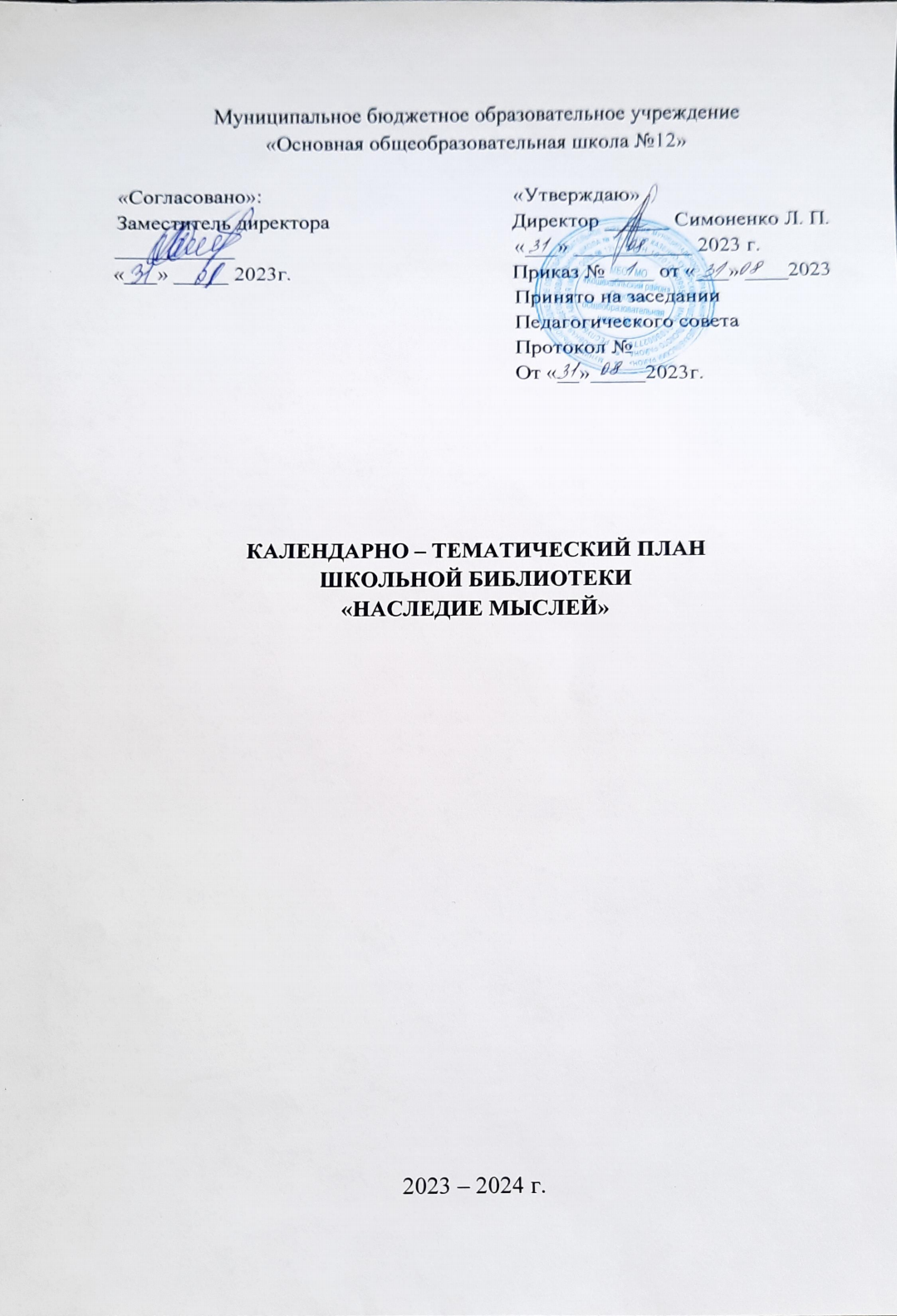 Календарно – тематический планРабота с библиотечным фондомРабота с читателямиБиблиоАфишаСписок конкурсов в школьной библиотеке№Содержание работыСрок исполненияОтветственные1Изучение состава фонда и анализ его использования.В течение годаПедагог-библиотекарь2Прием, систематизация, техническая обработка и регистрация новых поступлений.В течение годаПедагог-библиотекарь3Оформление фонда (наличие полочных, буквенных разделителей), эстетика оформления.ПостоянноПедагог-библиотекарь4Прием и оформление документов, полученных в дар, учет и обработка.ПостоянноПедагог-библиотекарь5Выявление и списание ветхих, морально устаревших и неиспользуемых документов по установленным правилам и нормам.По необходимостиПедагог-библиотекарь6Учет библиотечного фонда.ПостоянноПедагог-библиотекарь7Расстановка документов в фонде в соответствии с ББК.ПостоянноПедагог-библиотекарь8Выдача документов пользователям библиотеки.ПостоянноПедагог-библиотекарь9Проверка правильности расстановки фонда.ПостоянноПедагог-библиотекарь10Обеспечение свободного доступа пользователей библиотеки к информации.В течение годаПедагог-библиотекарь11Работа по сохранности фонда:в течение годаПедагог-библиотекарь12а) организация фонда особо ценных изданий и проведение периодических проверок сохранности;б) систематический контроль за своевременным возвратом в библиотеку выданных изданий;в) обеспечение мер по возмещению ущерба, причиненного носителям информации в установленном порядке;г) обеспечение требуемого режима систематизированного хранения и физической сохранности библиотечного фонда.В течение годапостоянноПедагог-библиотекарь13Обеспечение работы абонемента и читального залаВ течение годапостоянноПедагог-библиотекарь№Содержание работыСрок исполненияОтветственные1Формирование у школьников навыков независимого библио-течного пользователя; обучение пользованию носителями инфор-мации, поиску, отбору и критической оценке информации.в течение годаПедагог-библиотекарь2Способствование формированию личности учащихся средствами культурного наследия, формами и методами индивидуальной и массовой работы.в течение годаПедагог-библиотекарь3Обслуживание читателей на абонементе, работа с абонементом обучающихся, педагогов, технического персонала, родителей.постоянноПедагог-библиотекарь4Обслуживание читателей в читальном зале.в течение годаПедагог-библиотекарь5Рекомендательные беседы при выдаче книг. Беседы о прочитанном.постоянноПедагог-библиотекарь6Рекомендательные и рекламные беседы о новых книгах, энциклопедиях и журналах, поступивших в библиотеку.в течение годаПедагог-библиотекарь№Наименование мероприятий и конкурсовСроки проведения1Литературные чтенияДва раза в месяц2Беседы о бережном обращении с книгами, учебниками, правилами пользования библиотекойПостоянно 3Литературные предсказанияТри раза в месяц4Выставка «Книги просят защиты»Раз в два месяца5Онлайн викториныОдин раз в месяц6Мультвикторина «По следам сказочных героев»Два раза в месяц7Литературная викторина «В гостях у сказки»Один раз в месяц8Литературная игра «Сказочный переполох»Один раз в два месяца9Литературно – творческая экспедиция по сказкам А. С. ПушкинаОдин раз в два месяца10«Молодой читатель 21 века»Сентябрь №Наименование конкурсовСроки проведения1Конкурс на самого бережного читателяНоябрь, март, май2Конкурс рисунков «Сказочный калейдоскоп» по сказкам А. С. ПушкинаДекабрь, апрель3Конкурс «Мой любимый сказочный герой»Октябрь, февраль